UGANDA MANAGEMENT INSTITUTEDISTANCE LEARNING DEPARTMENTPOSTGRADUATE DIPLOMA IN MONITORING AND EVALUATION2015/2016 (DISTANCE LEARNING V)FACE TO FACE PROGRAMME – 4th Semester10 – 13 APRIL 2017ActivityDate/TimeRoomIn ChargeMonday, 10/04/2017Monday, 10/04/2017Monday, 10/04/2017Monday, 10/04/2017NGO Management OR8.30 am – 5.00 pm 38Dr R B Namara/Sr. Margaret NabukenyaConsultancy Skills Development8.30 am – 5.00 pm40Tuesday, 11/04/2017Tuesday, 11/04/2017Tuesday, 11/04/2017Tuesday, 11/04/2017NGO Management OR8.30 am – 11.00 am38Dr R B Namara/Sr. Margaret NabukenyaConsultancy Skills Development8.30 am – 11.00 am 40Management Information Systems11.00 am – 5.00 pmDLD LabsAduwo J R/Kimuli JuliusWednesday, 12/04/2017Wednesday, 12/04/2017Wednesday, 12/04/2017Wednesday, 12/04/2017Management Information Systems8.30 am –3.00 pmDLD LabsAduwo J R/Kimuli JuliusStatistical Software Packages for M & E  OR3:00pm – 5:00 pmDLD LabsAkra Ayias Henry/Wagema SamuelOrganizational Capacity Assessment for M & E3:00pm – 5:00 pm38Bongomin L Wilfred/Nabaho LazarusThursday 13/04/2016Thursday 13/04/2016Thursday 13/04/2016Thursday 13/04/2016Friday, 26/10/2012Statistical Software Packages for M & E  OR8.30 am –5.00 pmDLD LabsAkra Ayias Henry/Wagema SamuelOrganizational Capacity Assessment for M & E8.30 am – 5.00 pm38Bongomin L Wilfred/Nabaho LazarusFriday 14/04/2016Friday 14/04/2016Friday 14/04/2016Friday 14/04/2016                                                             Good Friday                                                              Good Friday                                                              Good Friday                                                              Good Friday 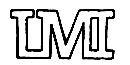 